Ponosno ističemo da naša škola učestvuje u ISE projektima.http://inspiringscience.eu/participate.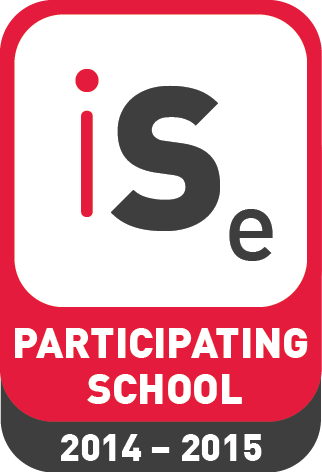 2014. učestvovali smo u Eratostenovom eksperimentu mjerenja duljine Ekvatora.